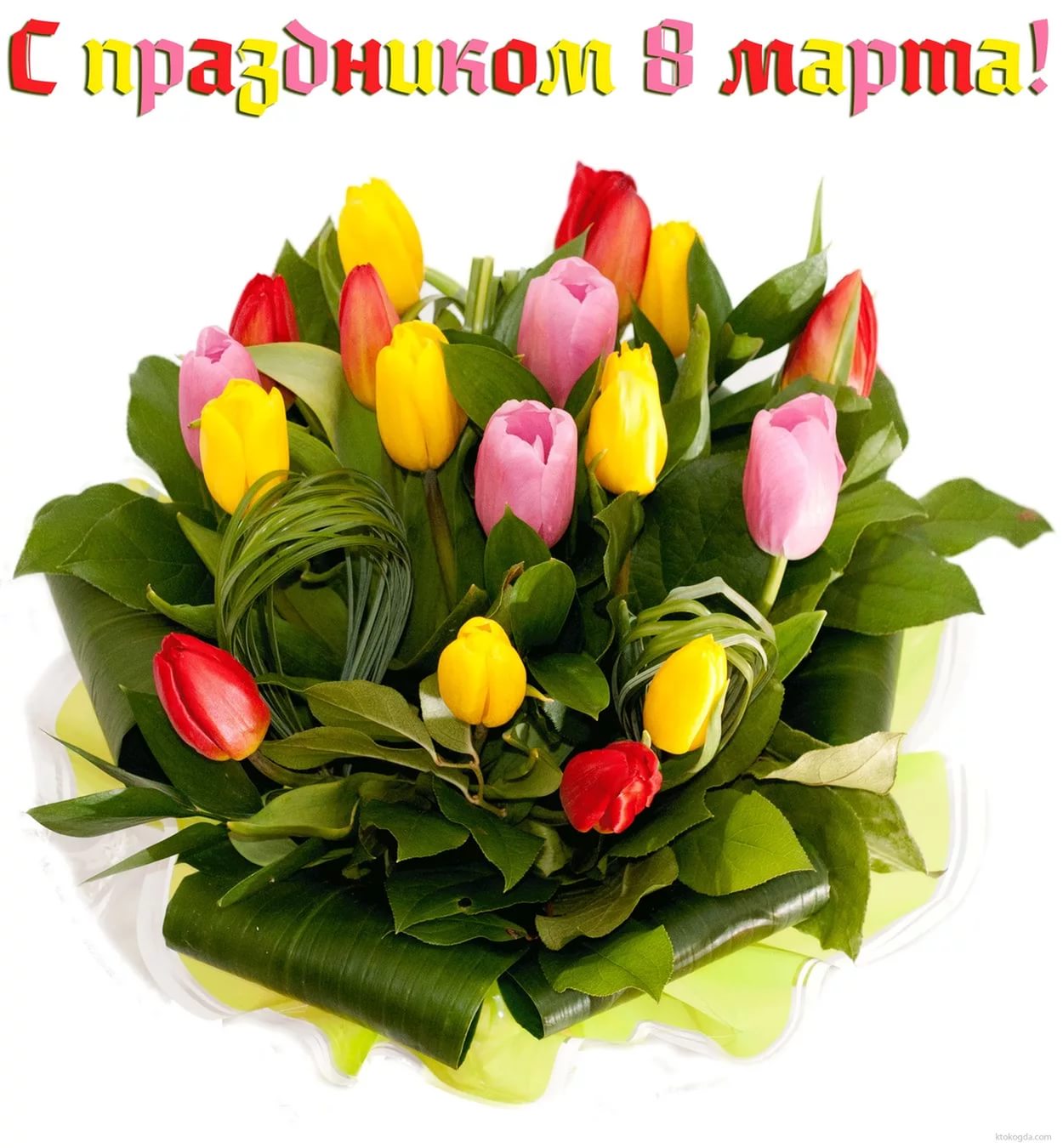 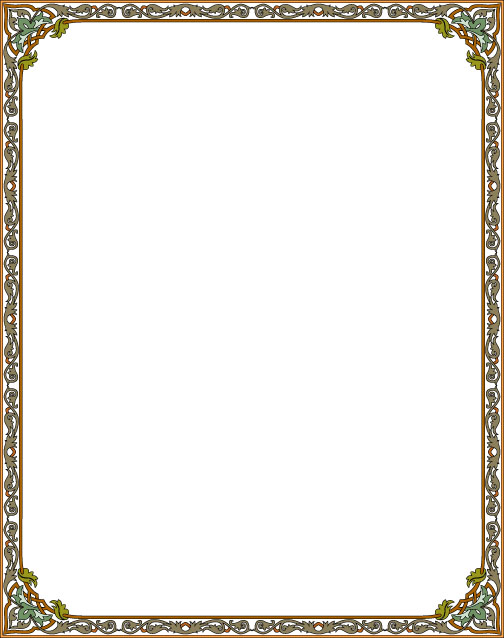 ОТЧЕТоб итогах проведения мероприятий, посвящённых Международному женскому Дню 8 марта МКОУ «Шаласинская СОШ»                                                 2019-20 уч. год.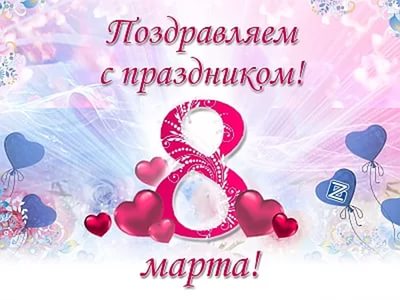                                                          Нынче праздник, нынче праздник! 
                                          Праздник бабушек и мам 
                                                 Это самый добрый праздник, 
                                              Он весной приходит к нам. 
                                              Это праздник послушанья, 
                                         Поздравленья и цветов, 
                                           Прилежанья, обожанья, 
                                                    Праздник самых лучших слов.Дата проведения: с 1-7 марта 2020г. В соответствии с планом мероприятий, посвящённых  Международному женскому дню, с целью развития творческих способностей, привитие любви к прекрасному, уважение к женщинам по школе прошли мероприятия:Урок доброты «Нет её милей, добрей, для любого из детей» в 1-11 классах;Изготовление поздравительных открыток, рисунков для мам и бабушек в 1-8 классах;Конкурс- выставка детских работ «Букет для мамы» в 1-8 классах;	На весенних мероприятиях обучающиеся участвовали активно. Ответственная за конкурсные мероприятий учитель ИЗО, самоуправление активист - школы  Ациева П.. прекрасно провели свои мероприятия. Организовала конкурс- выставку детских работ «Букет для мамы» в 1-8 классах.  На выставке были представлены различного вида работы; лебеди из моделей, поздравительные открытки и салфетки для мам и бабушек, букеты роз из бумаги, рисунки и плакаты. Данное мероприятие предвкушало  весеннее настроение.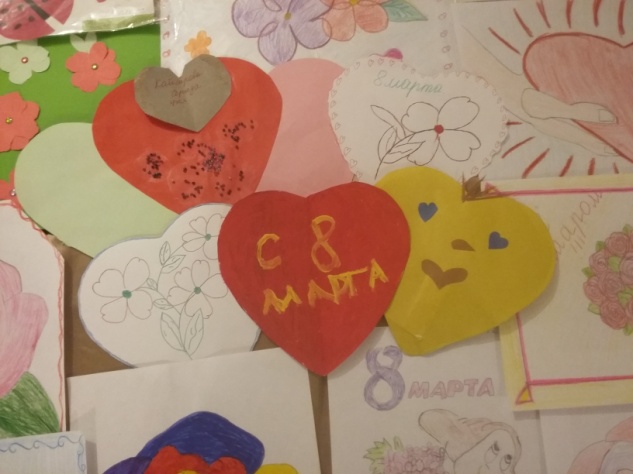 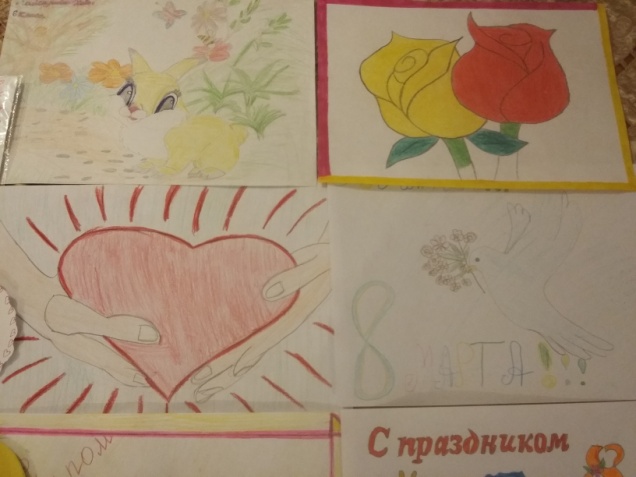 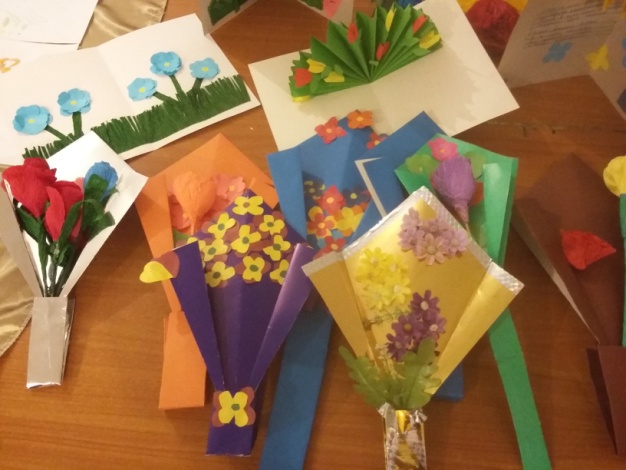 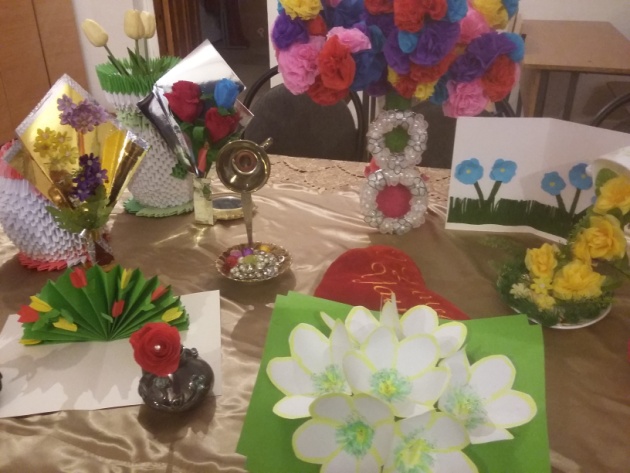 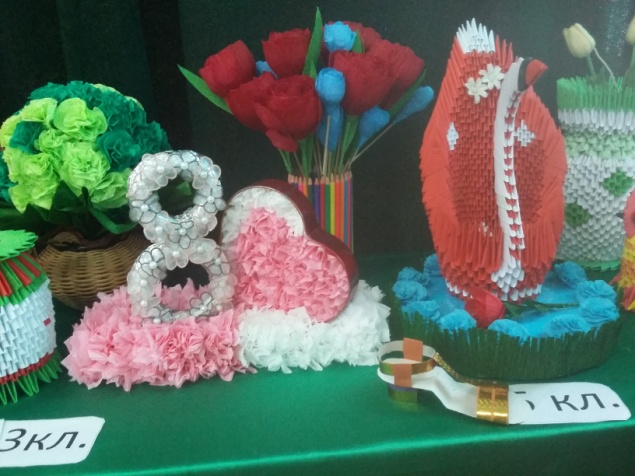 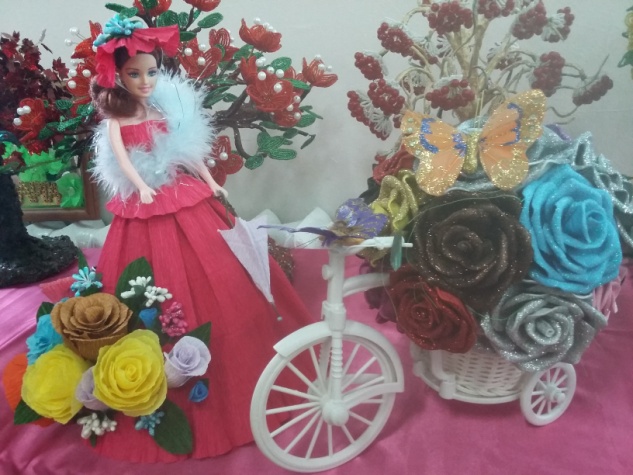 Конкурсе детских работ (1 – 8 кл) ««Букет для мамы» в 1-8 классах, заняли следующие места:1 место – 1 класс, 8 класс.2 место – 3 класс, 3 место – 4 класс. Также конкурсе плакатов «Весеннее настроение»  (5 – 11кл):1 место – 8 класс2 место – 9 класс.
3 место – 5 класс. Дети были награждены грамотами.    С целью развития памяти, внимания, организованности, самостоятельности, творческих способностей; формирования общности в коллективе, 6 марта прошел праздничное мероприятие «А ну ка девочки».Ответственные классные руководители: 8-11 классов, зам дир по ВР. «Чтобы мамы не грустили». Ребята прекрасно выступали и подготовили замечательные  номера, стихи, песни, игры, поздравления. В конце мероприятия обучающиеся подарили своим родителям  весенние поздравительные открытки и поделки. Приглашённые родители получили массу эмоций и приятные впечатления. 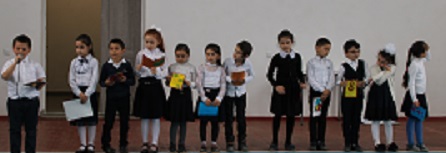 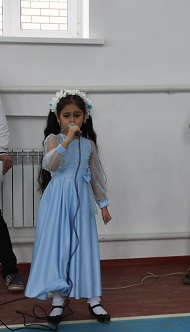 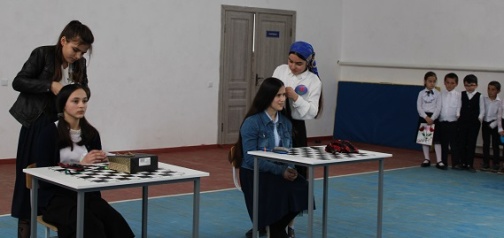 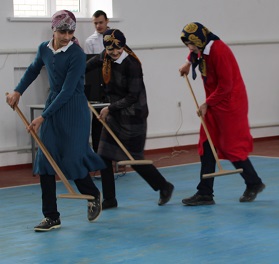 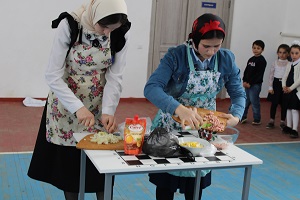 Все мероприятия прошли на высоком эмоциональном подъеме, с высоким темпом, без задержек. Оформление и атрибуты и музыка соответствовали тематике. Все поставленные цели и задачи были реализованы. Проведение такого рода мероприятий является традицией и одним из самых любимых праздников.Зам дир по ВР:                                       Абдусаламов А.Ш.